BẢN TIN THUẾSố 2117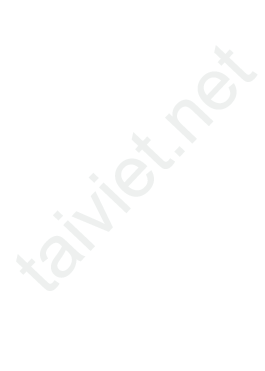 (29/05- 03/06)BẢN TIN THUẾSố 2117(29/05- 03/06)BẢN TIN THUẾSố 2117(29/05- 03/06)Nội dungVĂN BẢN PHÁP LÝ VỀ THUẾVẤN ĐỀ CẦN LƯU ÝNội dungVĂN BẢN PHÁP LÝ VỀ THUẾVẤN ĐỀ CẦN LƯU ÝTrang12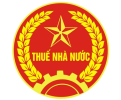 VĂN BẢN PHÁP LÝ VỀ THUẾVĂN BẢN PHÁP LÝ VỀ THUẾVĂN BẢN PHÁP LÝ VỀ THUẾVĂN BẢN PHÁP LÝ VỀ THUẾCông văn số 2386/TCT-DNLngày 02 tháng 06 năm 2017do Tổng cục Thuế ban hànhCông văn số 2386/TCT-DNLngày 02 tháng 06 năm 2017do Tổng cục Thuế ban hànhCông văn số 2386/TCT-DNLngày 02 tháng 06 năm 2017do Tổng cục Thuế ban hànhViệc hoàn thuế giá trị gia tăng đối với dự án đầu tư Việc hoàn thuế giá trị gia tăng đối với dự án đầu tư Việc hoàn thuế giá trị gia tăng đối với dự án đầu tư Công văn số 2385/TCT-DNL
ngày 02 tháng 06 năm 2017do Tổng cục Thuế ban hànhCông văn số 2385/TCT-DNL
ngày 02 tháng 06 năm 2017do Tổng cục Thuế ban hànhCông văn số 2385/TCT-DNL
ngày 02 tháng 06 năm 2017do Tổng cục Thuế ban hànhGia hạn nộp tiền cấp quyền khai thác khoáng sản.Gia hạn nộp tiền cấp quyền khai thác khoáng sản.Gia hạn nộp tiền cấp quyền khai thác khoáng sản.Công văn số 2304/TCT-CS
ngày 01 tháng 06 năm 2017do Tổng cục Thuế ban hànhCông văn số 2304/TCT-CS
ngày 01 tháng 06 năm 2017do Tổng cục Thuế ban hànhCông văn số 2304/TCT-CS
ngày 01 tháng 06 năm 2017do Tổng cục Thuế ban hànhThuế GTGT đối với tài nguyên, khoáng sảnThuế GTGT đối với tài nguyên, khoáng sảnThuế GTGT đối với tài nguyên, khoáng sảnCông văn số 2298/TCT-CS
ngày 01 tháng 06 năm 2017do Tổng cục Thuế ban hànhCông văn số 2298/TCT-CS
ngày 01 tháng 06 năm 2017do Tổng cục Thuế ban hànhCông văn số 2298/TCT-CS
ngày 01 tháng 06 năm 2017do Tổng cục Thuế ban hànhVướng mắc khi triển khai Luật phí lệ phíVướng mắc khi triển khai Luật phí lệ phíVướng mắc khi triển khai Luật phí lệ phíCông văn số 2302/TCT-CSngày 01 tháng 06 năm 2017do Tổng cục Thuế ban hànhCông văn số 2302/TCT-CSngày 01 tháng 06 năm 2017do Tổng cục Thuế ban hànhCông văn số 2302/TCT-CSngày 01 tháng 06 năm 2017do Tổng cục Thuế ban hànhChính sách thuế đối với Nhà thầu nước ngoàiChính sách thuế đối với Nhà thầu nước ngoàiChính sách thuế đối với Nhà thầu nước ngoàiCông văn số 2303/TCT-CS năm 2017 do Tổng cục Thuế ban hànhCông văn số 2303/TCT-CS năm 2017 do Tổng cục Thuế ban hànhCông văn số 2303/TCT-CS năm 2017 do Tổng cục Thuế ban hànhChính sách thuế nhà thầu nước ngoàiChính sách thuế nhà thầu nước ngoàiChính sách thuế nhà thầu nước ngoàiCông văn số 2306/TCT-CS năm 2017 do Tổng cục Thuế ban hànhCông văn số 2306/TCT-CS năm 2017 do Tổng cục Thuế ban hànhCông văn số 2306/TCT-CS năm 2017 do Tổng cục Thuế ban hànhChính sách thuế giá trị gia tăng của hoạt động bán hàng vãng laiChính sách thuế giá trị gia tăng của hoạt động bán hàng vãng laiChính sách thuế giá trị gia tăng của hoạt động bán hàng vãng laiCông văn 2308/TCT-CS năm 2017 do Tổng cục Thuế ban hànhCông văn 2308/TCT-CS năm 2017 do Tổng cục Thuế ban hànhCông văn 2308/TCT-CS năm 2017 do Tổng cục Thuế ban hànhChính sách thuế nhà thầu đối với hợp đồng dịch vụChính sách thuế nhà thầu đối với hợp đồng dịch vụChính sách thuế nhà thầu đối với hợp đồng dịch vụCông văn số 3541/TCHQ-TXNK năm 2017 do Tổng cục Hải quan ban hànhCông văn số 3541/TCHQ-TXNK năm 2017 do Tổng cục Hải quan ban hànhCông văn số 3541/TCHQ-TXNK năm 2017 do Tổng cục Hải quan ban hànhHoàn thuế đối với tờ khai chuyển mục đích sử dụngHoàn thuế đối với tờ khai chuyển mục đích sử dụngHoàn thuế đối với tờ khai chuyển mục đích sử dụngCông văn số 3540/TCHQ-TXNK năm 2017 do Tổng cục Hải quan ban hànhCông văn số 3540/TCHQ-TXNK năm 2017 do Tổng cục Hải quan ban hànhCông văn số 3540/TCHQ-TXNK năm 2017 do Tổng cục Hải quan ban hànhVướng mắc thực hiện Biểu thuế xuất khẩu mặt hàng xi măngVướng mắc thực hiện Biểu thuế xuất khẩu mặt hàng xi măngVướng mắc thực hiện Biểu thuế xuất khẩu mặt hàng xi măngCông văn số 2254/TCT-KK năm 2017 do Tổng cục Thuế ban hànhCông văn số 2254/TCT-KK năm 2017 do Tổng cục Thuế ban hànhCông văn số 2254/TCT-KK năm 2017 do Tổng cục Thuế ban hànhHoàn thuế giá trị gia tăng đối với dự án đầu tưHoàn thuế giá trị gia tăng đối với dự án đầu tưHoàn thuế giá trị gia tăng đối với dự án đầu tư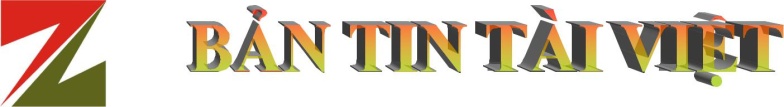 VẤN ĐỀ CẦN LƯU ÝVẤN ĐỀ CẦN LƯU ÝVẤN ĐỀ CẦN LƯU ÝVẤN ĐỀ CẦN LƯU ÝVẤN ĐỀ CẦN LƯU ÝCông văn số 2303/TCT-CS năm 2017 do Tổng cục Thuế ban hànhHướng dẫn chính sách thuế nhà thầu nước ngoàiCông văn số 2303/TCT-CS năm 2017 do Tổng cục Thuế ban hànhHướng dẫn chính sách thuế nhà thầu nước ngoàiCông văn số 2303/TCT-CS năm 2017 do Tổng cục Thuế ban hànhHướng dẫn chính sách thuế nhà thầu nước ngoàiCông văn số 2303/TCT-CS năm 2017 do Tổng cục Thuế ban hànhHướng dẫn chính sách thuế nhà thầu nước ngoàiCông ty Singapore bán hàng cho khách hàng ở nước ngoài, quyền sở hữu hàng hóa được chuyển giao trên tàu hoặc tại kho của khách hàng nước ngoài theo các điều khoản thương mại quốc tế FOB hoặc DDP, không phải giao hàng, chuyển giao quyền sở hữu tại kho ngoại quan (KNQ) ở Việt Nam. Công ty Singapore chỉ thuê chủ kho ngoại quan làm các thủ tục hải quan cần thiết và các dịch vụ bốc dỡ, chất hàng...tại KNQ và thuê đơn vị vận chuyển độc lập để chuyển hàng từ KNQ đến điểm giao hàng cho khách hàng.Theo đó, trường hợp Công ty Singapore mua hàng của Công ty Nhật Bản (hàng được lưu tại kho ngoại quan do Công ty Singapore thuê tại Việt Nam), sau đó bán cho các khách hàng ở nước ngoài theo điều khoản thương mại Incoterms FOB hoặc DDP, hàng hóa được giao ngoài lãnh thổ Việt Nam thì Công ty Singapore thuộc đối tượng không áp dụng của Thông tư số 103/2014/TT-BTC hướng dẫn thực hiện nghĩa vụ thuế áp dụng đối với tổ chức, cá nhân nước ngoài kinh doanh tại Việt Nam hoặc có thu nhập phát sinh tại Việt Nam. Công ty Singapore bán hàng cho khách hàng ở nước ngoài, quyền sở hữu hàng hóa được chuyển giao trên tàu hoặc tại kho của khách hàng nước ngoài theo các điều khoản thương mại quốc tế FOB hoặc DDP, không phải giao hàng, chuyển giao quyền sở hữu tại kho ngoại quan (KNQ) ở Việt Nam. Công ty Singapore chỉ thuê chủ kho ngoại quan làm các thủ tục hải quan cần thiết và các dịch vụ bốc dỡ, chất hàng...tại KNQ và thuê đơn vị vận chuyển độc lập để chuyển hàng từ KNQ đến điểm giao hàng cho khách hàng.Theo đó, trường hợp Công ty Singapore mua hàng của Công ty Nhật Bản (hàng được lưu tại kho ngoại quan do Công ty Singapore thuê tại Việt Nam), sau đó bán cho các khách hàng ở nước ngoài theo điều khoản thương mại Incoterms FOB hoặc DDP, hàng hóa được giao ngoài lãnh thổ Việt Nam thì Công ty Singapore thuộc đối tượng không áp dụng của Thông tư số 103/2014/TT-BTC hướng dẫn thực hiện nghĩa vụ thuế áp dụng đối với tổ chức, cá nhân nước ngoài kinh doanh tại Việt Nam hoặc có thu nhập phát sinh tại Việt Nam. 